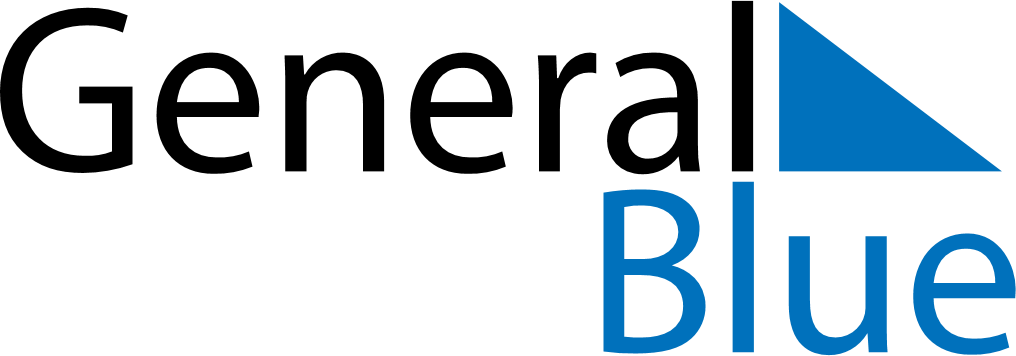 January 2023January 2023January 2023Christmas IslandChristmas IslandMondayTuesdayWednesdayThursdayFridaySaturdaySunday1New Year’s Day2345678910111213141516171819202122Chinese New Year23242526272829Australia Day3031